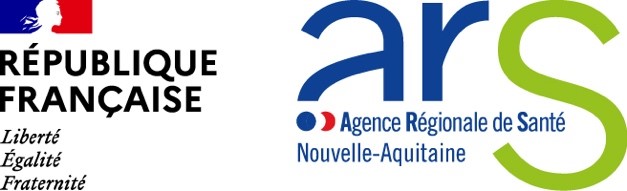 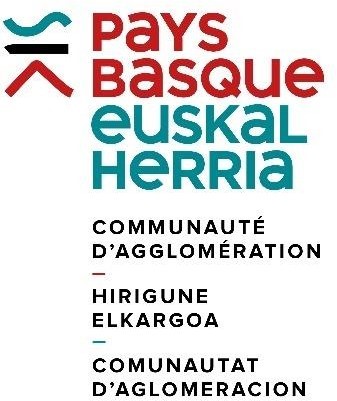 Formulaire de présentation de projetFonds de Soutien Contrat Local de Santé2023-2024 DOCUMENTS A FOURNIR POUR LA CONSTITUTION DU DOSSIER DE DEMANDE D’AIDE
ESKAERA TXOSTENAREN OSATZEKO JUNTATU BEHARREKO PIEZAKPour être complet, le dossier de demande d’aide doit être constitué des documents suivants :Documents relatifs à la structure juridique portant le projet : 
Copie des statuts signés de l’associationPhotocopie de la publication au Journal OfficielAttestation de non-assujettissement à la TVA le cas échéantLes rapports d'activités du dernier exercicePour les associations employeuses uniquement : le compte de résultat du dernier exercice clos approuvé par l'Assemblée Générale et certifié par le Président et le Trésorier de l'organisme et le budget prévisionnel de la structure juridique porteuse du projet, daté et signé par le représentant légal, pour l’exercice en coursRIB récent au même nom que la structure juridique porteuseDocuments relatifs à la présentation du projet
Dossier de demande d’aide (ci-après)Descriptif détaillé du projet, avec un calendrier prévisionnel de réalisationBudget prévisionnel du projet présentéLa Communauté d’Agglomération Pays Basque se réserve le droit de demander toute pièce complémentaire jugée utile pour instruire la demande.Avant de passer à l’étape suivante, merci de bien vouloir prendre connaissance du règlement d’intervention du Fonds de soutien CLS.Vous êtes par ailleurs invité à vous rapprocher de la Coordinatrice du Contrat Local de Santé de la Communauté d’Agglomération Pays Basque avant de renseigner votre dossier de candidature. Vous bénéficierez d’un conseil de premier niveau - Email : cls@communaute-paysbasque.fr- Téléphone : 05 59 44 76 70PRESENTATION DE L’ASSOCIATION - ELKARTEAREN AURKEZPENAPRESENTATION DU PROJET -  PROIEKTUAREN AURKEZPENASur quelle.s fiche.s action du CLS porte votre projet ?Descriptif du projet - objectifs, actions prévues, résultats attendus (précisez les indicateurs)Public(s) ciblé(s) et nombre de bénéficiaires  Localisation(s) du projetCalendrier et étapes de réalisation de votre projet ?Avez-vous identifié des freins à votre projet, si oui, lesquels? Et quelles solutions pensez-vous mettre en œuvre?Comment envisagez-vous la suite de ce projet ?Dans le cadre de ce projet, quelles actions écoresponsables allez-vous mettre en place afin de limiter les impacts du projet sur l’environnement ?Quelles sont les personnes impliquées dans le projet et quels seront leurs rôles ?Allez-vous nouer des partenariats avec d’autres structures pour ce projet ?Allez-vous faire appel à des compétences externes à votre association et, si oui, lesquelles et pourquoi ?Allez-vous devoir investir dans du matériel et, si oui, lequel et à quelles fins ?Le plan de financement de l’action doit être équilibré : Total des dépenses = Total des ressourcesMerci d’indiquer, dans le tableau ci-dessous, les aides publiques obtenues ou en cours de demande depuis les trois dernières années.3. ATTESTATION SUR L’HONNEUR - OHOREAREN GAINEKO ZIURTAGIRIACette fiche doit obligatoirement être remplie pour toutes les demandes, quel que soit le montant de la subvention sollicitée.Si le signataire n’est pas le représentant légal de l’association, merci de joindre la délégation lui permettant de valider la légalité de sa signature.Je soussigné.e,	                                                       , représentant·e légal·e de l’association	                                                      ,Déclare que l’association est en règle au regard de l’ensemble des déclarations sociales et fiscales ainsi que des cotisations et paiements y afférant ;Certifie l’exactitude des informations du présent dossier, notamment la mention de l’ensemble des demandes de subvention introduites auprès d’autres financeurs publics ;Demande une subvention de :	euros ;Précise que cette subvention, si elle est accordée, devra être versée au compte bancaire de l’association (joindre un RIB obligatoirement).Et engage l’association à :Réaliser le projet dans un délai maximum de 12 mois à compter de la date de notification de l’aide ;Utiliser l’aide attribuée conformément aux objectifs pour lesquels celle-ci a été accordée et présenter un bilan de l’opération (actions menées, rapport financier avec ses pièces justificatives) dans un délai de 3 mois après la réalisation du projet ;Faire état du soutien du Contrat Local de Santé Pays Basque (logos CLS) sur l’ensemble des supports de communication liés au projet soutenu et autoriser la CAPB et l’ARS à communiquer sur les projets retenus afin d’en assurer la promotion (presse, supports de communication institutionnels, vidéos, réseaux sociaux).
Fait à                                                                   le
Signature du ou de la Président·e :Comment avez-vous eu connaissance de ce Fonds de Soutien ? (cochez la ou les cases correspondantes)  Site Internet de la Communauté d’Agglomération Pays Basque ou site de l’Agence Régionale de Santé (ARS) Emailing de la coordinatrice Contrat Local de Santé (CLS) Partenaires de la Communauté d’Agglomération Pays Basque (Région, Département, CPAM, Conseil de Développement du Pays Basque, autres) Presse, réseaux sociaux Autres
IDENTITE DE L’ASSOCIATION - ELKARTEAREN NORTASUNA
IDENTITE DE L’ASSOCIATION - ELKARTEAREN NORTASUNANOM (raison sociale)Adresse du siège ouAdresse de l’établissementsecondaire en Pays BasqueCode PostalCommuneN° SIRETDate de créationDate de la dernière AssembléeGénéraleReprésentant légal(Prénom NOM)Fonction / TitreTéléphoneMail
DESCRIPTION DES MISSIONS DE L’ASSOCIATION - ELKARTEAREN MISIO ETA JARDUEREN DESKRIBAPENA
RENSEIGNEMENTS SUR LES MOYENS HUMAINS – GIZA BALIABIDEEI BURUZKO INFORMAZIOA

RENSEIGNEMENTS SUR LES MOYENS HUMAINS – GIZA BALIABIDEEI BURUZKO INFORMAZIOA
Nombre d’adhérent.esAdhérents : personne ayant marqué formellement son adhésion aux statuts de l’associationFemmes :Hommes :Total :Nombre de bénévolesBénévole : personne contribuant régulièrement à l’activité de l’association de manière non rémunérée.Femmes :Hommes :Total :Nombre de volontairesVolontaire : personne engagée pour une mission d’intérêt général par un contrat spécifique (par exemple Service Civique)Femmes :Hommes :Total :Nombre total de salarié.esDont nombre d’emplois aidés :Femmes :Hommes :Total :Nombre de salarié.es en équivalent temps plein (ETP)Femmes :Hommes :Total :Nombre de personnels mis à disposition ou détachés par une autorité publiqueFemmes :Hommes :Total :
INSTITULE DU PROJET
OBJECTIFS ET DESCRIPTION DU PROJET – PROIEKTUAREN HELBURUAK ETA DESKRIBAPENAMOYENS DE MISE EN OEUVRE DU PROJET – PROEKTUAREN BRATZE BALIABIDEAKDépensesPréciser les postes de dépenses en rajoutant autant de lignes que nécessaires.DépensesPréciser les postes de dépenses en rajoutant autant de lignes que nécessaires.DépensesPréciser les postes de dépenses en rajoutant autant de lignes que nécessaires.RessourcesRessourcesDépenses en fonctionnement liées au projetDépenses en fonctionnement liées au projetDépenses en fonctionnement liées au projetRessources liées au projetRessources liées au projetAchat de fournituresAchat de fournitures…… €Recettes en propre générées par votre projet…… €Achat de prestations externesAchat de prestations externes…… €…… €Impressions, supports de communicationImpressions, supports de communication…… €Aide sollicitée auprès de la CAPB (Cf. règlement d’intervention pour les taux et montants maximum)…… €Locations spécifiques liées au projetLocations spécifiques liées au projet…… €…… €Frais de déplacementsFrais de déplacements…… €Autres financements publics(Préciser le financeur	)…… €Dépenses de personnel(Préciser le nombre total d’heures affectées au projet : …… heures)Dépenses de personnel(Préciser le nombre total d’heures affectées au projet : …… heures)…… €…… €Autres (préciser) : ……………………….Autres (préciser) : ……………………….…… €Autres financements publics(Préciser le financeur	)…… €…… €Fondations, sponsors…… €Autres (préciser) : ……………………….…… €Autofinancement de l’association…… €…… €…… €Total des dépenses en fonctionnementTotal des dépenses en fonctionnement…… €Total des ressources…… €
TABLEAU DES AIDES PUBLIQUES – DIRULAGUNTZA PUBLIKOEN TAULA
FinanceurNom de l’aide attribuéeMontant (€)Date de la demande (pour les demandes en cours uniquement)Date d’attribution de l’aideEuropeEtatRégionDépartementAutre collectivité :……………..